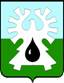 ГОРОДСКОЙ ОКРУГ УРАЙХанты-Мансийского автономного округа – ЮгрыАДМИНИСТРАЦИЯ ГОРОДА УРАЙПОСТАНОВЛЕНИЕот ______________	№ _______О внесении изменений в муниципальную программу «Развитие жилищно-коммунального комплекса и повышение энергетической эффективности в городе Урай» на 2019 - 2030 годыВ соответствии с Федеральным законом от 06.10.2003 №131-ФЗ «Об общих принципах организации местного самоуправления в Российской Федерации», статьей 179 Бюджетного кодекса Российской Федерации, постановлением администрации города Урай от 25.06.2019 №1524 «О муниципальных программах муниципального образования городской  округ город Урай»: 1. Внести изменения в муниципальную программу «Развитие жилищно-коммунального комплекса и повышение энергетической эффективности в городе Урай» на 2019-2030 годы, утвержденную постановлением администрации города Урай от 25.09.2018 №2468, согласно приложению.2. Опубликовать постановление в газете «Знамя» и разместить на официальном сайте органов местного самоуправления города Урай в информационно-телекоммуникационной сети «Интернет».3. Контроль за выполнением постановления возложить на первого заместителя главы города Урай А.Ю. Ашихмина.Глава города Урай                                                                                              Т.Р. ЗакирзяновПриложение к постановлению администрации города Урай от ____________ № ________Изменения в муниципальную программу «Развитие жилищно-коммунального комплекса и повышение энергетической эффективности в городе Урай» на 2019 - 2030 годы (далее – муниципальная программа)1. В паспорте муниципальной программы: 1.1. Строку 8 изложить в новой редакции:«».1.2. Строку 11 изложить в новой редакции:«».2. Таблицу 2 изложить в новой редакции: «Таблица 2Распределение финансовых ресурсов муниципальной программы».3.Таблицу 3 изложить в новой редакции:«Таблица 3Мероприятия,  реализуемые на принципах проектногоуправления, направленные в том числе на исполнениенациональных и федеральных проектов (программ)Российской Федерации ».4. Приложение 3 к муниципальной программе  изложить в новой редакции:«Приложение 3 к муниципальной программе «Развитие жилищно-коммунального комплекса и повышение энергетической эффективности в городе Урай» на 2019 - 2030 годы Публичная декларация о результатах реализации мероприятий муниципальной программы «Развитие жилищно-коммунального комплекса и повышения энергетической эффективности в городе Урай» на 2019-2030 годы».8Портфели проектов, проекты, направленные в том числе на реализацию в городе Урай национальных проектов (программ) Российской Федерации, параметры их финансового обеспечения1. Портфель проектов «Обеспечение качества жилищно-коммунальных услуг» - 92 243,3 тыс.рублей, в том числе:1) на 2021 годместный бюджет  3 831,4 тыс. рублей,окружной бюджет 34 482,9 тыс. рублей;2) на 2022 год местный бюджет  1 633,3 тыс. рублей, окружной бюджет 14 700,1 тыс. рублей; 3) на 2023 год местный бюджет  891,5 тыс. рублей, окружной бюджет 8 023,9 тыс. рублей; 4) на 2024 год местный бюджет  2 868,0 тыс. рублей, окружной бюджет 25 812,2 тыс. рублей;11Параметры финансового обеспечения муниципальной программы1. Источником финансового обеспечения муниципальной программы является бюджет города Урай, бюджет Ханты-Мансийского автономного округа – Югры и иные источники финансирования (внебюджетные средства).2. Для реализации муниципальной программы всего необходимо 3 379 126,6 тыс. рублей; 1) на 2019 год – 226 285,2 тыс. рублей; 2) на 2020 год – 295 144,3 тыс. рублей; 3) на 2021 год – 322 214,5 тыс. рублей; 4) на 2022 год – 322 183,8 тыс. рублей; 5) на 2023 год – 301 447,9 тыс. рублей; 6) на 2024 год – 282 007,6 тыс. рублей; 7) на 2025 год – 312 361,8 тыс. рублей; 8) на 2026 год – 308 746,7 тыс. рублей; 9) на 2027 год – 252 183,7 тыс. рублей; 10) на 2028 год – 252 183,7 тыс. рублей; 11) на 2029 год – 252 183,7 тыс. рублей; 12) на 2030 год – 252 183,7 тыс. рублей.№ 
основного мероприятияОсновные мероприятия муниципальной программы (их взаимосвязь с целевыми показателями муниципальной программы)Ответственный исполнитель/ соисполнитель Ответственный исполнитель/ соисполнитель Ответственный исполнитель/ соисполнитель Источники финансированияФинансовые затраты на реализацию (тыс. рублей)Финансовые затраты на реализацию (тыс. рублей)Финансовые затраты на реализацию (тыс. рублей)Финансовые затраты на реализацию (тыс. рублей)Финансовые затраты на реализацию (тыс. рублей)Финансовые затраты на реализацию (тыс. рублей)Финансовые затраты на реализацию (тыс. рублей)Финансовые затраты на реализацию (тыс. рублей)Финансовые затраты на реализацию (тыс. рублей)Финансовые затраты на реализацию (тыс. рублей)Финансовые затраты на реализацию (тыс. рублей)Финансовые затраты на реализацию (тыс. рублей)Финансовые затраты на реализацию (тыс. рублей)Финансовые затраты на реализацию (тыс. рублей)Финансовые затраты на реализацию (тыс. рублей)Финансовые затраты на реализацию (тыс. рублей)Финансовые затраты на реализацию (тыс. рублей)Финансовые затраты на реализацию (тыс. рублей)Финансовые затраты на реализацию (тыс. рублей)Финансовые затраты на реализацию (тыс. рублей)Финансовые затраты на реализацию (тыс. рублей)Финансовые затраты на реализацию (тыс. рублей)Финансовые затраты на реализацию (тыс. рублей)Финансовые затраты на реализацию (тыс. рублей)Финансовые затраты на реализацию (тыс. рублей)Финансовые затраты на реализацию (тыс. рублей)Финансовые затраты на реализацию (тыс. рублей)№ 
основного мероприятияОсновные мероприятия муниципальной программы (их взаимосвязь с целевыми показателями муниципальной программы)Ответственный исполнитель/ соисполнитель Ответственный исполнитель/ соисполнитель Ответственный исполнитель/ соисполнитель Источники финансированиявсего2019 г.2020 г.2020 г.2020 г.2021 г.2021 г.2021 г.2021 г.2022 г.2022 г.2022 г.2022 г.2023 г.2023 г.2023 г.2023 г.2023 г.2024 г.2024 г.2025 г.2026 г.2026 г.2027 г.2028 г.2029 г.2030 г.12333456777788899991010101011111112131314151617Подпрограмма 1. Создание условий для обеспечения содержания объектов жилищно-коммунального комплекса города УрайПодпрограмма 1. Создание условий для обеспечения содержания объектов жилищно-коммунального комплекса города УрайПодпрограмма 1. Создание условий для обеспечения содержания объектов жилищно-коммунального комплекса города УрайПодпрограмма 1. Создание условий для обеспечения содержания объектов жилищно-коммунального комплекса города УрайПодпрограмма 1. Создание условий для обеспечения содержания объектов жилищно-коммунального комплекса города УрайПодпрограмма 1. Создание условий для обеспечения содержания объектов жилищно-коммунального комплекса города УрайПодпрограмма 1. Создание условий для обеспечения содержания объектов жилищно-коммунального комплекса города УрайПодпрограмма 1. Создание условий для обеспечения содержания объектов жилищно-коммунального комплекса города УрайПодпрограмма 1. Создание условий для обеспечения содержания объектов жилищно-коммунального комплекса города УрайПодпрограмма 1. Создание условий для обеспечения содержания объектов жилищно-коммунального комплекса города УрайПодпрограмма 1. Создание условий для обеспечения содержания объектов жилищно-коммунального комплекса города УрайПодпрограмма 1. Создание условий для обеспечения содержания объектов жилищно-коммунального комплекса города УрайПодпрограмма 1. Создание условий для обеспечения содержания объектов жилищно-коммунального комплекса города УрайПодпрограмма 1. Создание условий для обеспечения содержания объектов жилищно-коммунального комплекса города УрайПодпрограмма 1. Создание условий для обеспечения содержания объектов жилищно-коммунального комплекса города УрайПодпрограмма 1. Создание условий для обеспечения содержания объектов жилищно-коммунального комплекса города УрайПодпрограмма 1. Создание условий для обеспечения содержания объектов жилищно-коммунального комплекса города УрайПодпрограмма 1. Создание условий для обеспечения содержания объектов жилищно-коммунального комплекса города УрайПодпрограмма 1. Создание условий для обеспечения содержания объектов жилищно-коммунального комплекса города УрайПодпрограмма 1. Создание условий для обеспечения содержания объектов жилищно-коммунального комплекса города УрайПодпрограмма 1. Создание условий для обеспечения содержания объектов жилищно-коммунального комплекса города УрайПодпрограмма 1. Создание условий для обеспечения содержания объектов жилищно-коммунального комплекса города УрайПодпрограмма 1. Создание условий для обеспечения содержания объектов жилищно-коммунального комплекса города УрайПодпрограмма 1. Создание условий для обеспечения содержания объектов жилищно-коммунального комплекса города УрайПодпрограмма 1. Создание условий для обеспечения содержания объектов жилищно-коммунального комплекса города УрайПодпрограмма 1. Создание условий для обеспечения содержания объектов жилищно-коммунального комплекса города УрайПодпрограмма 1. Создание условий для обеспечения содержания объектов жилищно-коммунального комплекса города УрайПодпрограмма 1. Создание условий для обеспечения содержания объектов жилищно-коммунального комплекса города УрайПодпрограмма 1. Создание условий для обеспечения содержания объектов жилищно-коммунального комплекса города УрайПодпрограмма 1. Создание условий для обеспечения содержания объектов жилищно-коммунального комплекса города УрайПодпрограмма 1. Создание условий для обеспечения содержания объектов жилищно-коммунального комплекса города УрайПодпрограмма 1. Создание условий для обеспечения содержания объектов жилищно-коммунального комплекса города Урай1.1.Организация содержания дорожного хозяйства(4)МКУ «УЖКХ г.Урай»;МКУ «УКС                  г.Урай»; органы администрации  города Урай:отдел дорожного хозяйства и транспорта администрации города УрайМКУ «УЖКХ г.Урай»;МКУ «УКС                  г.Урай»; органы администрации  города Урай:отдел дорожного хозяйства и транспорта администрации города УрайМКУ «УЖКХ г.Урай»;МКУ «УКС                  г.Урай»; органы администрации  города Урай:отдел дорожного хозяйства и транспорта администрации города Урайвсего:1 113 019,088 530,698 583,998 583,998 583,993 942,793 942,793 942,793 942,793 942,794 869,394 869,394 869,394 869,396 562,996 562,996 562,996 562,996 562,995 675,895 675,895 675,889 835,689 835,689 835,689 835,689 835,61.1.Организация содержания дорожного хозяйства(4)МКУ «УЖКХ г.Урай»;МКУ «УКС                  г.Урай»; органы администрации  города Урай:отдел дорожного хозяйства и транспорта администрации города УрайМКУ «УЖКХ г.Урай»;МКУ «УКС                  г.Урай»; органы администрации  города Урай:отдел дорожного хозяйства и транспорта администрации города УрайМКУ «УЖКХ г.Урай»;МКУ «УКС                  г.Урай»; органы администрации  города Урай:отдел дорожного хозяйства и транспорта администрации города Урайфедеральный бюджет0,00,00,00,00,00,00,00,00,00,00,00,00,00,00,00,00,00,00,00,00,00,00,00,00,00,00,01.1.Организация содержания дорожного хозяйства(4)МКУ «УЖКХ г.Урай»;МКУ «УКС                  г.Урай»; органы администрации  города Урай:отдел дорожного хозяйства и транспорта администрации города УрайМКУ «УЖКХ г.Урай»;МКУ «УКС                  г.Урай»; органы администрации  города Урай:отдел дорожного хозяйства и транспорта администрации города УрайМКУ «УЖКХ г.Урай»;МКУ «УКС                  г.Урай»; органы администрации  города Урай:отдел дорожного хозяйства и транспорта администрации города Урайбюджет Ханты-Мансийского автономного округа -Югры0,00,00,00,00,00,00,00,00,00,00,00,00,00,00,00,00,00,00,00,00,00,00,00,00,00,00,01.1.Организация содержания дорожного хозяйства(4)МКУ «УЖКХ г.Урай»;МКУ «УКС                  г.Урай»; органы администрации  города Урай:отдел дорожного хозяйства и транспорта администрации города УрайМКУ «УЖКХ г.Урай»;МКУ «УКС                  г.Урай»; органы администрации  города Урай:отдел дорожного хозяйства и транспорта администрации города УрайМКУ «УЖКХ г.Урай»;МКУ «УКС                  г.Урай»; органы администрации  города Урай:отдел дорожного хозяйства и транспорта администрации города Урайместный бюджет1 113 019,088 530,698 583,998 583,998 583,993 942,793 942,793 942,793 942,793 942,794 869,394 869,394 869,394 869,396 562,996 562,996 562,996 562,996 562,995 675,895 675,895 675,889 835,689 835,689 835,689 835,689 835,61.1.Организация содержания дорожного хозяйства(4)МКУ «УЖКХ г.Урай»;МКУ «УКС                  г.Урай»; органы администрации  города Урай:отдел дорожного хозяйства и транспорта администрации города УрайМКУ «УЖКХ г.Урай»;МКУ «УКС                  г.Урай»; органы администрации  города Урай:отдел дорожного хозяйства и транспорта администрации города УрайМКУ «УЖКХ г.Урай»;МКУ «УКС                  г.Урай»; органы администрации  города Урай:отдел дорожного хозяйства и транспорта администрации города Урайиные источники финансирования 0,00,00,00,00,00,00,00,00,00,00,00,00,00,00,00,00,00,00,00,00,00,00,00,00,00,00,01.2Организация содержания мест массового отдыха населения(4)МКУ «УЖКХ г.Урай»МКУ «УЖКХ г.Урай»МКУ «УЖКХ г.Урай»всего:3 146,3185,1270,6270,6270,6272,0272,0272,0272,0272,0215,0215,0215,0215,0281,2281,2281,2281,2281,2281,2281,2281,2272,0272,0272,0272,0272,01.2Организация содержания мест массового отдыха населения(4)МКУ «УЖКХ г.Урай»МКУ «УЖКХ г.Урай»МКУ «УЖКХ г.Урай»федеральный бюджет0,00,00,00,00,00,00,00,00,00,00,00,00,00,00,00,00,00,00,00,00,00,00,00,00,00,00,01.2Организация содержания мест массового отдыха населения(4)МКУ «УЖКХ г.Урай»МКУ «УЖКХ г.Урай»МКУ «УЖКХ г.Урай»бюджет Ханты-Мансийского автономного округа -Югры0,00,00,00,00,00,00,00,00,00,00,00,00,00,00,00,00,00,00,00,00,00,00,00,00,00,00,01.2Организация содержания мест массового отдыха населения(4)МКУ «УЖКХ г.Урай»МКУ «УЖКХ г.Урай»МКУ «УЖКХ г.Урай»местный бюджет3 146,3185,1270,6270,6270,6272,0272,0272,0272,0272,0215,0215,0215,0215,0281,2281,2281,2281,2281,2281,2281,2281,2272,0272,0272,0272,0272,01.2Организация содержания мест массового отдыха населения(4)МКУ «УЖКХ г.Урай»МКУ «УЖКХ г.Урай»МКУ «УЖКХ г.Урай»иные источники финансирования 0,00,00,00,00,00,00,00,00,00,00,00,00,00,00,00,00,00,00,00,00,00,00,00,00,00,00,01.3Организация содержания мест захоронения и оказание ритуальных услуг(4)МКУ «УЖКХ г.Урай»МКУ «УЖКХ г.Урай»МКУ «УЖКХ г.Урай»всего:28 032,72 312,717,517,517,53 189,33 189,33 189,33 189,33 189,32 543,02 543,02 543,02 543,02 620,92 620,92 620,92 620,92 620,92 445,92 445,92 445,92 491,52 491,52 491,52 491,52 491,51.3Организация содержания мест захоронения и оказание ритуальных услуг(4)МКУ «УЖКХ г.Урай»МКУ «УЖКХ г.Урай»МКУ «УЖКХ г.Урай»федеральный бюджет0,00,00,00,00,00,00,00,00,00,00,00,00,00,00,00,00,00,00,00,00,00,00,00,00,00,00,01.3Организация содержания мест захоронения и оказание ритуальных услуг(4)МКУ «УЖКХ г.Урай»МКУ «УЖКХ г.Урай»МКУ «УЖКХ г.Урай»бюджет Ханты-Мансийского автономного округа -Югры0,00,00,00,00,00,00,00,00,00,00,00,00,00,00,00,00,00,00,00,00,00,00,00,00,00,00,01.3Организация содержания мест захоронения и оказание ритуальных услуг(4)МКУ «УЖКХ г.Урай»МКУ «УЖКХ г.Урай»МКУ «УЖКХ г.Урай»местный бюджет28 032,72 312,717,517,517,53 189,33 189,33 189,33 189,33 189,32 543,02 543,02 543,02 543,02 620,92 620,92 620,92 620,92 620,92 445,92 445,92 445,92 491,52 491,52 491,52 491,52 491,51.3Организация содержания мест захоронения и оказание ритуальных услуг(4)МКУ «УЖКХ г.Урай»МКУ «УЖКХ г.Урай»МКУ «УЖКХ г.Урай»иные источники финансирования 0,00,00,00,00,00,00,00,00,00,00,00,00,00,00,00,00,00,00,00,00,00,00,00,00,00,00,01.4Организация ремонта муниципального  жилищного фонда (4)МКУ «УЖКХ г.Урай»МКУ «УЖКХ г.Урай»МКУ «УЖКХ г.Урай»всего:9 599,92 214,32 028,82 028,82 028,81 007,41 007,41 007,41 007,41 007,42 276,82 276,82 276,82 276,82 072,62 072,62 072,62 072,62 072,60,00,00,00,00,00,00,00,01.4Организация ремонта муниципального  жилищного фонда (4)МКУ «УЖКХ г.Урай»МКУ «УЖКХ г.Урай»МКУ «УЖКХ г.Урай»федеральный бюджет0,00,00,00,00,00,00,00,00,00,00,00,00,00,00,00,00,00,00,00,00,00,00,00,00,00,00,01.4Организация ремонта муниципального  жилищного фонда (4)МКУ «УЖКХ г.Урай»МКУ «УЖКХ г.Урай»МКУ «УЖКХ г.Урай»бюджет Ханты-Мансийского автономного округа -Югры0,00,00,00,00,00,00,00,00,00,00,00,00,00,00,00,00,00,00,00,00,00,00,00,00,00,00,01.4Организация ремонта муниципального  жилищного фонда (4)МКУ «УЖКХ г.Урай»МКУ «УЖКХ г.Урай»МКУ «УЖКХ г.Урай»местный бюджет9 599,92 214,32 028,82 028,82 028,81 007,41 007,41 007,41 007,41 007,42 276,82 276,82 276,82 276,82 072,62 072,62 072,62 072,62 072,60,00,00,00,00,00,00,00,01.4Организация ремонта муниципального  жилищного фонда (4)МКУ «УЖКХ г.Урай»МКУ «УЖКХ г.Урай»МКУ «УЖКХ г.Урай»иные источники финансирования 0,00,00,00,00,00,00,00,00,00,00,00,00,00,00,00,00,00,00,00,00,00,00,00,00,00,00,01.5Организация содержания объектов благоустройства, в том числе   с применением механизма инициативного бюджетирования (4)МКУ «УЖКХ г.Урай»МКУ «УКС г.Урай»МКУ «УГЗиП г. Урай»МКУ «УМТО г.Урай»органы администрации  города Урай:отдел дорожного хозяйства и транспорта администрации города УрайМКУ «УЖКХ г.Урай»МКУ «УКС г.Урай»МКУ «УГЗиП г. Урай»МКУ «УМТО г.Урай»органы администрации  города Урай:отдел дорожного хозяйства и транспорта администрации города УрайМКУ «УЖКХ г.Урай»МКУ «УКС г.Урай»МКУ «УГЗиП г. Урай»МКУ «УМТО г.Урай»органы администрации  города Урай:отдел дорожного хозяйства и транспорта администрации города УрайВсего:751 481,865 971,2124 191,8124 191,8124 191,873 798,673 798,673 798,673 798,673 798,693 359,493 359,493 359,493 359,471 048,471 048,471 048,471 048,471 048,447 745,247 745,247 745,245 524,445 524,445 524,445 524,445 524,41.5Организация содержания объектов благоустройства, в том числе   с применением механизма инициативного бюджетирования (4)МКУ «УЖКХ г.Урай»МКУ «УКС г.Урай»МКУ «УГЗиП г. Урай»МКУ «УМТО г.Урай»органы администрации  города Урай:отдел дорожного хозяйства и транспорта администрации города УрайМКУ «УЖКХ г.Урай»МКУ «УКС г.Урай»МКУ «УГЗиП г. Урай»МКУ «УМТО г.Урай»органы администрации  города Урай:отдел дорожного хозяйства и транспорта администрации города УрайМКУ «УЖКХ г.Урай»МКУ «УКС г.Урай»МКУ «УГЗиП г. Урай»МКУ «УМТО г.Урай»органы администрации  города Урай:отдел дорожного хозяйства и транспорта администрации города Урайфедеральный бюджет0,00,00,00,00,00,00,00,00,00,00,00,00,00,00,00,00,00,00,00,00,00,00,00,00,00,00,01.5Организация содержания объектов благоустройства, в том числе   с применением механизма инициативного бюджетирования (4)МКУ «УЖКХ г.Урай»МКУ «УКС г.Урай»МКУ «УГЗиП г. Урай»МКУ «УМТО г.Урай»органы администрации  города Урай:отдел дорожного хозяйства и транспорта администрации города УрайМКУ «УЖКХ г.Урай»МКУ «УКС г.Урай»МКУ «УГЗиП г. Урай»МКУ «УМТО г.Урай»органы администрации  города Урай:отдел дорожного хозяйства и транспорта администрации города УрайМКУ «УЖКХ г.Урай»МКУ «УКС г.Урай»МКУ «УГЗиП г. Урай»МКУ «УМТО г.Урай»органы администрации  города Урай:отдел дорожного хозяйства и транспорта администрации города Урайбюджет Ханты-Мансийского автономного округа -Югры17 319,98 404,00,00,00,02 925,52 925,52 925,52 925,52 925,55 990,45 990,45 990,45 990,40,00,00,00,00,00,00,00,00,00,00,00,00,01.5Организация содержания объектов благоустройства, в том числе   с применением механизма инициативного бюджетирования (4)МКУ «УЖКХ г.Урай»МКУ «УКС г.Урай»МКУ «УГЗиП г. Урай»МКУ «УМТО г.Урай»органы администрации  города Урай:отдел дорожного хозяйства и транспорта администрации города УрайМКУ «УЖКХ г.Урай»МКУ «УКС г.Урай»МКУ «УГЗиП г. Урай»МКУ «УМТО г.Урай»органы администрации  города Урай:отдел дорожного хозяйства и транспорта администрации города УрайМКУ «УЖКХ г.Урай»МКУ «УКС г.Урай»МКУ «УГЗиП г. Урай»МКУ «УМТО г.Урай»органы администрации  города Урай:отдел дорожного хозяйства и транспорта администрации города Урайместный бюджет734 161,957 567,2124 191,8124 191,8124 191,870 873,170 873,170 873,170 873,170 873,187 369,087 369,087 369,087 369,071 048,471 048,471 048,471 048,471 048,447 745,247 745,247 745,245 524,445 524,445 524,445 524,445 524,41.5Организация содержания объектов благоустройства, в том числе   с применением механизма инициативного бюджетирования (4)МКУ «УЖКХ г.Урай»МКУ «УКС г.Урай»МКУ «УГЗиП г. Урай»МКУ «УМТО г.Урай»органы администрации  города Урай:отдел дорожного хозяйства и транспорта администрации города УрайМКУ «УЖКХ г.Урай»МКУ «УКС г.Урай»МКУ «УГЗиП г. Урай»МКУ «УМТО г.Урай»органы администрации  города Урай:отдел дорожного хозяйства и транспорта администрации города УрайМКУ «УЖКХ г.Урай»МКУ «УКС г.Урай»МКУ «УГЗиП г. Урай»МКУ «УМТО г.Урай»органы администрации  города Урай:отдел дорожного хозяйства и транспорта администрации города Урайиные источники финансирования0,00,00,00,00,00,00,00,00,00,00,00,00,00,00,00,00,00,00,00,00,00,00,00,00,00,00,01.5.1.Реализация инициативных проектов  с применением механизма инициативного бюджетирования (4)МКУ «УЖКХ г.Урай»,МКУ «УКСг.Урай»;МКУ «УЖКХ г.Урай»,МКУ «УКСг.Урай»;МКУ «УЖКХ г.Урай»,МКУ «УКСг.Урай»;всего: 8 659,10,00,00,00,00,00,00,00,00,08 659,18 659,18 659,18 659,10,00,00,00,00,00,00,00,00,00,00,00,00,0бюджет Ханты-Мансийского автономного округа -Югры5 990,40,00,00,00,00,00,00,00,00,05 990,45 990,45 990,45 990,40,00,00,00,00,00,00,00,00,00,00,00,00,0местный бюджет2 668,70,00,00,00,00,00,00,00,00,02 668,72 668,72 668,72 668,70,00,00,00,00,00,00,00,00,00,00,00,00,01.6Организация электроснабжения уличного освещения          (4)МКУ «УЖКХ г.Урай»МКУ «УЖКХ г.Урай»МКУ «УЖКХ г.Урай»всего:452 848,834 776,937 992,437 992,437 992,438 722,538 722,538 722,538 722,538 722,539 519,139 519,139 519,139 519,144 074,344 074,344 074,344 074,344 074,343 521,843 521,843 521,834 144,034 144,034 144,034 144,034 144,01.6Организация электроснабжения уличного освещения          (4)МКУ «УЖКХ г.Урай»МКУ «УЖКХ г.Урай»МКУ «УЖКХ г.Урай»федеральный бюджет0,00,00,00,00,00,00,00,00,00,00,00,00,00,00,00,00,00,00,00,00,00,00,00,00,00,00,01.6Организация электроснабжения уличного освещения          (4)МКУ «УЖКХ г.Урай»МКУ «УЖКХ г.Урай»МКУ «УЖКХ г.Урай»бюджет Ханты-Мансийского автономного округа -Югры0,00,00,00,00,00,00,00,00,00,00,00,00,00,00,00,00,00,00,00,00,00,00,00,00,00,00,01.6Организация электроснабжения уличного освещения          (4)МКУ «УЖКХ г.Урай»МКУ «УЖКХ г.Урай»МКУ «УЖКХ г.Урай»местный бюджет452 848,834 776,937 992,437 992,437 992,438 722,538 722,538 722,538 722,538 722,539 519,139 519,139 519,139 519,144 074,344 074,344 074,344 074,344 074,343 521,843 521,843 521,834 144,034 144,034 144,034 144,034 144,01.6Организация электроснабжения уличного освещения          (4)МКУ «УЖКХ г.Урай»МКУ «УЖКХ г.Урай»МКУ «УЖКХ г.Урай»иные источники финансирования 0,00,00,00,00,00,00,00,00,00,00,00,00,00,00,00,00,00,00,00,00,00,00,00,00,00,00,01.7Осуществление переданного отдельного государственного полномочия по организации мероприятий при осуществлении деятельности по обращению  с животными без владельцев  (4)МКУ «УЖКХ г.Урай»МКУ «УЖКХ г.Урай»МКУ «УЖКХ г.Урай»всего:7 131,2319,11 246,51 246,51 246,51 173,21 173,21 173,21 173,21 173,21 332,41 332,41 332,41 332,4705,7705,7705,7705,7705,7462,5341,8341,8310,0310,0310,0310,0310,01.7Осуществление переданного отдельного государственного полномочия по организации мероприятий при осуществлении деятельности по обращению  с животными без владельцев  (4)МКУ «УЖКХ г.Урай»МКУ «УЖКХ г.Урай»МКУ «УЖКХ г.Урай»федеральный бюджет0,00,00,00,00,00,00,00,00,00,00,00,00,00,00,00,00,00,00,00,00,00,00,00,00,00,00,01.7Осуществление переданного отдельного государственного полномочия по организации мероприятий при осуществлении деятельности по обращению  с животными без владельцев  (4)МКУ «УЖКХ г.Урай»МКУ «УЖКХ г.Урай»МКУ «УЖКХ г.Урай»бюджет Ханты-Мансийского автономного округа -Югры7 131,2319,11 246,51 246,51 246,51 173,21 173,21 173,21 173,21 173,21 332,41 332,41 332,41 332,4705,7705,7705,7705,7705,7462,5341,8341,8310,0310,0310,0310,0310,01.7Осуществление переданного отдельного государственного полномочия по организации мероприятий при осуществлении деятельности по обращению  с животными без владельцев  (4)МКУ «УЖКХ г.Урай»МКУ «УЖКХ г.Урай»МКУ «УЖКХ г.Урай»местный бюджет0,00,00,00,00,00,00,00,00,00,00,00,00,00,00,00,00,00,00,00,00,00,00,00,00,00,00,01.7Осуществление переданного отдельного государственного полномочия по организации мероприятий при осуществлении деятельности по обращению  с животными без владельцев  (4)МКУ «УЖКХ г.Урай»МКУ «УЖКХ г.Урай»МКУ «УЖКХ г.Урай»иные источники финансирования 0,00,00,00,00,00,00,00,00,00,00,00,00,00,00,00,00,00,00,00,00,00,00,00,00,00,00,01.8Предоставление субсидий на возмещение недополученных доходов организациям, осуществляющим реализацию населению сжиженного газа по розничным ценам(1)органы администрации  города Урай:  сводно-аналитический отдел администрации города Урайорганы администрации  города Урай:  сводно-аналитический отдел администрации города Урайорганы администрации  города Урай:  сводно-аналитический отдел администрации города Урайвсего:44 007,22 114,51 990,01 990,01 990,01 588,61 588,61 588,61 588,61 588,61 793,01 793,01 793,01 793,02 474,92 474,92 474,92 474,92 474,92 576,82 682,92 682,95 757,35 757,35 757,35 757,35 757,31.8Предоставление субсидий на возмещение недополученных доходов организациям, осуществляющим реализацию населению сжиженного газа по розничным ценам(1)органы администрации  города Урай:  сводно-аналитический отдел администрации города Урайорганы администрации  города Урай:  сводно-аналитический отдел администрации города Урайорганы администрации  города Урай:  сводно-аналитический отдел администрации города Урайфедеральный бюджет0,00,00,00,00,00,00,00,00,00,00,00,00,00,00,00,00,00,00,00,00,00,00,00,00,00,00,01.8Предоставление субсидий на возмещение недополученных доходов организациям, осуществляющим реализацию населению сжиженного газа по розничным ценам(1)органы администрации  города Урай:  сводно-аналитический отдел администрации города Урайорганы администрации  города Урай:  сводно-аналитический отдел администрации города Урайорганы администрации  города Урай:  сводно-аналитический отдел администрации города Урайбюджет Ханты-Мансийского автономного округа -Югры43 918,62 114,51 901,41 901,41 901,41 588,61 588,61 588,61 588,61 588,61 793,01 793,01 793,01 793,02 474,92 474,92 474,92 474,92 474,92 576,82 682,92 682,95 757,35 757,35 757,35 757,35 757,31.8Предоставление субсидий на возмещение недополученных доходов организациям, осуществляющим реализацию населению сжиженного газа по розничным ценам(1)органы администрации  города Урай:  сводно-аналитический отдел администрации города Урайорганы администрации  города Урай:  сводно-аналитический отдел администрации города Урайорганы администрации  города Урай:  сводно-аналитический отдел администрации города Урайместный бюджет88,60,088,688,688,60,00,00,00,00,00,00,00,00,00,00,00,00,00,00,00,00,00,00,00,00,00,01.8Предоставление субсидий на возмещение недополученных доходов организациям, осуществляющим реализацию населению сжиженного газа по розничным ценам(1)органы администрации  города Урай:  сводно-аналитический отдел администрации города Урайорганы администрации  города Урай:  сводно-аналитический отдел администрации города Урайорганы администрации  города Урай:  сводно-аналитический отдел администрации города Урайиные источники финансирования 0,00,00,00,00,00,00,00,00,00,00,00,00,00,00,00,00,00,00,00,00,00,00,00,00,00,00,01.9Обеспечение деятельности МКУ «УЖКХ г. Урай»(1-4)МКУ «УЖКХ г.Урай»МКУ «УЖКХ г.Урай»МКУ «УЖКХ г.Урай»всего:247 706,119 293,520 163,920 163,920 163,919 583,619 583,619 583,619 583,619 583,621 135,721 135,721 135,721 135,722 349,322 349,322 349,322 349,322 349,323 155,823 155,823 155,819 773,719 773,719 773,719 773,719 773,71.9Обеспечение деятельности МКУ «УЖКХ г. Урай»(1-4)МКУ «УЖКХ г.Урай»МКУ «УЖКХ г.Урай»МКУ «УЖКХ г.Урай»федеральный бюджет0,00,00,00,00,00,00,00,00,00,00,00,00,00,00,00,00,00,00,00,00,00,00,00,00,00,00,01.9Обеспечение деятельности МКУ «УЖКХ г. Урай»(1-4)МКУ «УЖКХ г.Урай»МКУ «УЖКХ г.Урай»МКУ «УЖКХ г.Урай»бюджет Ханты-Мансийского автономного округа -Югры0,00,00,00,00,00,00,00,00,00,00,00,00,00,00,00,00,00,00,00,00,00,00,00,00,00,00,01.9Обеспечение деятельности МКУ «УЖКХ г. Урай»(1-4)МКУ «УЖКХ г.Урай»МКУ «УЖКХ г.Урай»МКУ «УЖКХ г.Урай»местный бюджет247 706,119 293,520 163,920 163,920 163,919 583,619 583,619 583,619 583,619 583,621 135,721 135,721 135,721 135,722 349,322 349,322 349,322 349,322 349,323 155,823 155,823 155,819 773,719 773,719 773,719 773,719 773,71.10Снос аварийных многоквартирных жилых домов(2)МКУ «УЖКХ г.Урай»МКУ «УЖКХ г.Урай»МКУ «УЖКХ г.Урай»всего:55 318,06 223,54 593,44 593,44 593,48 017,08 017,08 017,08 017,08 017,013 160,813 160,813 160,813 160,88 137,48 137,48 137,48 137,48 137,43 811,408 225,58 225,5629,8629,8629,8629,8629,81.10Снос аварийных многоквартирных жилых домов(2)МКУ «УЖКХ г.Урай»МКУ «УЖКХ г.Урай»МКУ «УЖКХ г.Урай»федеральный бюджет0,00,00,00,00,00,00,00,00,00,00,00,00,00,00,00,00,00,00,00,00,00,00,00,00,00,00,01.10Снос аварийных многоквартирных жилых домов(2)МКУ «УЖКХ г.Урай»МКУ «УЖКХ г.Урай»МКУ «УЖКХ г.Урай»бюджет Ханты-Мансийского автономного округа -Югры19 995,81 154,3   656,9   656,9   656,90,00,00,00,00,010 739,110 739,110 739,110 739,17 445,57 445,57 445,57 445,57 445,50,00,00,00,00,00,00,00,01.10Снос аварийных многоквартирных жилых домов(2)МКУ «УЖКХ г.Урай»МКУ «УЖКХ г.Урай»МКУ «УЖКХ г.Урай»местный бюджет35 322,25 069,23 936,53 936,53 936,58 017,08 017,08 017,08 017,08 017,02 421,72 421,72 421,72 421,7691,9691,9691,9691,9691,93 811,408 225,58 225,5629,8629,8629,8629,8629,81.11Оплата взносов на капитальный ремонт общего имущества в многоквартирных домах (за жилые помещения, являющиеся муниципальной собственностью в многоквартир ных домах) (3)МКУ «УЖКХ г.Урай»МКУ «УЖКХ г.Урай»МКУ «УЖКХ г.Урай»всего:53 716,04 033,64 065,54 065,54 065,54 525,04 525,04 525,04 525,04 525,04 925,54 925,54 925,54 925,55 712,95 712,95 712,95 712,95 712,95 713,05 713,05 713,03 805,53 805,53 805,53 805,53 805,51.11Оплата взносов на капитальный ремонт общего имущества в многоквартирных домах (за жилые помещения, являющиеся муниципальной собственностью в многоквартир ных домах) (3)МКУ «УЖКХ г.Урай»МКУ «УЖКХ г.Урай»МКУ «УЖКХ г.Урай»федеральный бюджет0,00,00,00,00,00,00,00,00,00,00,00,00,00,00,00,00,00,00,00,00,00,00,00,00,00,00,01.11Оплата взносов на капитальный ремонт общего имущества в многоквартирных домах (за жилые помещения, являющиеся муниципальной собственностью в многоквартир ных домах) (3)МКУ «УЖКХ г.Урай»МКУ «УЖКХ г.Урай»МКУ «УЖКХ г.Урай»бюджет Ханты-Мансийского автономного округа -Югры0,00,00,00,00,00,00,00,00,00,00,00,00,00,00,00,00,00,00,00,00,00,00,00,00,00,00,01.11Оплата взносов на капитальный ремонт общего имущества в многоквартирных домах (за жилые помещения, являющиеся муниципальной собственностью в многоквартир ных домах) (3)МКУ «УЖКХ г.Урай»МКУ «УЖКХ г.Урай»МКУ «УЖКХ г.Урай»местный бюджет53 716,04 033,64 065,54 065,54 065,54 525,04 525,04 525,04 525,04 525,04 925,54 925,54 925,54 925,55 712,95 712,95 712,95 712,95 712,95 713,05 713,05 713,03 805,53 805,53 805,53 805,53 805,51.11Оплата взносов на капитальный ремонт общего имущества в многоквартирных домах (за жилые помещения, являющиеся муниципальной собственностью в многоквартир ных домах) (3)МКУ «УЖКХ г.Урай»МКУ «УЖКХ г.Урай»МКУ «УЖКХ г.Урай»иные источники финансирования 0,00,00,00,00,00,00,00,00,00,00,00,00,00,00,00,00,00,00,00,00,00,00,00,00,00,00,01.12Обеспечение условий доступности для инвалидов жилых помещений и общего имущества в  МКД. (1)МКУ «УЖКХ г.Урай»МКУ «УЖКХ г.Урай»МКУ «УЖКХ г.Урай»всего:1 622,7310,20,00,00,01 040,11 040,11 040,11 040,11 040,1272,4272,4272,4272,40,00,00,00,00,00,00,00,00,00,00,00,00,01.12Обеспечение условий доступности для инвалидов жилых помещений и общего имущества в  МКД. (1)МКУ «УЖКХ г.Урай»МКУ «УЖКХ г.Урай»МКУ «УЖКХ г.Урай»федеральный бюджет0,00,00,00,00,00,00,00,00,00,00,00,00,00,00,00,00,00,00,00,00,00,00,00,00,00,00,01.12Обеспечение условий доступности для инвалидов жилых помещений и общего имущества в  МКД. (1)МКУ «УЖКХ г.Урай»МКУ «УЖКХ г.Урай»МКУ «УЖКХ г.Урай»бюджет Ханты-Мансийского автономного округа -Югры257,20,00,00,00,00,00,00,00,00,0257,2257,2257,2257,20,00,00,00,00,00,00,00,00,00,00,00,00,01.12Обеспечение условий доступности для инвалидов жилых помещений и общего имущества в  МКД. (1)МКУ «УЖКХ г.Урай»МКУ «УЖКХ г.Урай»МКУ «УЖКХ г.Урай»местный бюджет1 365,5310,20,00,00,01 040,11 040,11 040,11 040,11 040,115,215,215,215,20,00,00,00,00,00,00,00,00,00,00,00,00,01.12Обеспечение условий доступности для инвалидов жилых помещений и общего имущества в  МКД. (1)МКУ «УЖКХ г.Урай»МКУ «УЖКХ г.Урай»МКУ «УЖКХ г.Урай»иные источники финансирования 0,00,00,00,00,00,00,00,00,00,00,00,00,00,00,00,00,00,00,00,00,00,00,00,00,00,00,01.13Капитальный ремонт коммунальной инфраструктуры города Урай (15.-17.)МКУ «УЖКХ города Урай» МКУ «УЖКХ города Урай» МКУ «УЖКХ города Урай» всего:369 923,50,00,00,00,038 755,138 755,138 755,138 755,138 755,116 333,416 333,416 333,416 333,48 915,48 915,48 915,48 915,48 915,428 680,229 039,929 039,949 639,949 639,949 639,949 639,949 639,91.13Капитальный ремонт коммунальной инфраструктуры города Урай (15.-17.)МКУ «УЖКХ города Урай» МКУ «УЖКХ города Урай» МКУ «УЖКХ города Урай» федеральный бюджет0,00,00,00,00,00,00,00,00,00,00,00,00,00,00,00,00,00,00,00,00,00,00,00,00,00,00,01.13Капитальный ремонт коммунальной инфраструктуры города Урай (15.-17.)МКУ «УЖКХ города Урай» МКУ «УЖКХ города Урай» МКУ «УЖКХ города Урай» бюджет Ханты-Мансийского автономного округа -Югры332 534,50,00,00,00,034 482,934 482,934 482,934 482,934 482,914 700,114 700,114 700,114 700,18 023,98 023,98 023,98 023,98 023,925 812,226 135,926 135,944 675,944 675,944 675,944 675,944 675,91.13Капитальный ремонт коммунальной инфраструктуры города Урай (15.-17.)МКУ «УЖКХ города Урай» МКУ «УЖКХ города Урай» МКУ «УЖКХ города Урай» местный бюджет37 389,00,00,00,00,04 272,24 272,24 272,24 272,24 272,21 633,31 633,31 633,31 633,3891,5891,5891,5891,5891,52 868,02 904,02 904,04 964,04 964,04 964,04 964,04 964,01.13Капитальный ремонт коммунальной инфраструктуры города Урай (15.-17.)МКУ «УЖКХ города Урай» МКУ «УЖКХ города Урай» МКУ «УЖКХ города Урай» иные источники финансирования 0,00,00,00,00,00,00,00,00,00,00,00,00,00,00,00,00,00,00,00,00,00,00,00,00,00,00,01.14Реконструкция и строительство объектов коммунальной инфраструктуры города Урай (15.-17.)МКУ «УЖКХ города Урай»,  МКУ «УКС города Урай»МКУ «УЖКХ города Урай»,  МКУ «УКС города Урай»МКУ «УЖКХ города Урай»,  МКУ «УКС города Урай»всего:240 193,10,00,00,00,036 019,136 019,136 019,136 019,136 019,130 048,030 048,030 048,030 048,036 092,036 092,036 092,036 092,036 092,027938,053 533,053 533,056 563,00,00,00,00,01.14Реконструкция и строительство объектов коммунальной инфраструктуры города Урай (15.-17.)МКУ «УЖКХ города Урай»,  МКУ «УКС города Урай»МКУ «УЖКХ города Урай»,  МКУ «УКС города Урай»МКУ «УЖКХ города Урай»,  МКУ «УКС города Урай»федеральный бюджет0,00,00,00,00,00,00,00,00,00,00,00,00,00,00,00,00,00,00,00,00,00,00,00,00,00,00,01.14Реконструкция и строительство объектов коммунальной инфраструктуры города Урай (15.-17.)МКУ «УЖКХ города Урай»,  МКУ «УКС города Урай»МКУ «УЖКХ города Урай»,  МКУ «УКС города Урай»МКУ «УЖКХ города Урай»,  МКУ «УКС города Урай»бюджет Ханты-Мансийского автономного округа -Югры0,00,00,00,00,00,00,00,00,00,00,00,00,00,00,00,00,00,00,00,00,00,00,00,00,00,00,01.14Реконструкция и строительство объектов коммунальной инфраструктуры города Урай (15.-17.)МКУ «УЖКХ города Урай»,  МКУ «УКС города Урай»МКУ «УЖКХ города Урай»,  МКУ «УКС города Урай»МКУ «УЖКХ города Урай»,  МКУ «УКС города Урай»местный бюджет9 291,10,00,00,00,09 291,19 291,19 291,19 291,19 291,10,00,00,00,00,00,00,00,00,00,00,00,00,00,00,00,00,01.14Реконструкция и строительство объектов коммунальной инфраструктуры города Урай (15.-17.)МКУ «УЖКХ города Урай»,  МКУ «УКС города Урай»МКУ «УЖКХ города Урай»,  МКУ «УКС города Урай»МКУ «УЖКХ города Урай»,  МКУ «УКС города Урай»Иные источники финансирования (внебюджетные средства)230 902,00,00,00,00,026 728,026 728,026 728,026 728,026 728,030 048,030 048,030 048,030 048,036 092,036 092,036 092,036 092,036 092,027938,053 533,053 533,056 563,00,00,00,00,01.15Актуализация  Программы комплексного развития систем коммунальной инфраструктуры города Урай Ханты-Мансийского автономного округа  –Югры на 2016-2026 годы (15.-17.)МКУ «УЖКХ города Урай».МКУ «УЖКХ города Урай».МКУ «УЖКХ города Урай».всего:400,00,00,00,00,0400,0400,0400,0400,0400,00,00,00,00,00,00,00,00,00,00,00,00,00,00,00,00,00,01.15Актуализация  Программы комплексного развития систем коммунальной инфраструктуры города Урай Ханты-Мансийского автономного округа  –Югры на 2016-2026 годы (15.-17.)МКУ «УЖКХ города Урай».МКУ «УЖКХ города Урай».МКУ «УЖКХ города Урай».федеральный бюджет0,00,00,00,00,00,00,00,00,00,00,00,00,00,00,00,00,00,00,00,00,00,00,00,00,00,00,01.15Актуализация  Программы комплексного развития систем коммунальной инфраструктуры города Урай Ханты-Мансийского автономного округа  –Югры на 2016-2026 годы (15.-17.)МКУ «УЖКХ города Урай».МКУ «УЖКХ города Урай».МКУ «УЖКХ города Урай».бюджет Ханты-Мансийского автономного округа -Югры0,00,00,00,00,00,00,00,00,00,00,00,00,00,00,00,00,00,00,00,00,00,00,00,00,00,00,01.15Актуализация  Программы комплексного развития систем коммунальной инфраструктуры города Урай Ханты-Мансийского автономного округа  –Югры на 2016-2026 годы (15.-17.)МКУ «УЖКХ города Урай».МКУ «УЖКХ города Урай».МКУ «УЖКХ города Урай».местный бюджет400,00,00,00,00,0400,0400,0400,0400,0400,00,00,00,00,00,00,00,00,00,00,00,00,00,00,00,00,00,01.15Актуализация  Программы комплексного развития систем коммунальной инфраструктуры города Урай Ханты-Мансийского автономного округа  –Югры на 2016-2026 годы (15.-17.)МКУ «УЖКХ города Урай».МКУ «УЖКХ города Урай».МКУ «УЖКХ города Урай».иные источники финансирования 0,00,00,00,00,00,00,00,00,00,00,00,00,00,00,00,00,00,00,00,00,00,00,00,00,00,00,01.16Выполнение работ по актуализации схем систем коммунальной инфраструктуры муниципального образования город Урай (15.-17.)МКУ «УЖКХ города Урай».МКУ «УЖКХ города Урай».МКУ «УЖКХ города Урай».всего:800,00,00,00,00,00,00,00,00,00,0400,0400,0400,0400,0400,0400,0400,0400,0400,00,00,00,00,00,00,00,00,01.16Выполнение работ по актуализации схем систем коммунальной инфраструктуры муниципального образования город Урай (15.-17.)МКУ «УЖКХ города Урай».МКУ «УЖКХ города Урай».МКУ «УЖКХ города Урай».федеральный бюджет0,00,00,00,00,00,00,00,00,00,00,00,00,00,00,00,00,00,00,00,00,00,00,00,00,00,00,01.16Выполнение работ по актуализации схем систем коммунальной инфраструктуры муниципального образования город Урай (15.-17.)МКУ «УЖКХ города Урай».МКУ «УЖКХ города Урай».МКУ «УЖКХ города Урай».бюджет Ханты-Мансийского автономного округа -Югры0,00,00,00,00,00,00,00,00,00,00,00,00,00,00,00,00,00,00,00,00,00,00,00,00,00,00,01.16Выполнение работ по актуализации схем систем коммунальной инфраструктуры муниципального образования город Урай (15.-17.)МКУ «УЖКХ города Урай».МКУ «УЖКХ города Урай».МКУ «УЖКХ города Урай».местный бюджет800,00,00,00,00,00,00,00,00,00,0400,0400,0400,0400,0400,0400,0400,0400,0400,00,00,00,00,00,00,00,00,01.16Выполнение работ по актуализации схем систем коммунальной инфраструктуры муниципального образования город Урай (15.-17.)МКУ «УЖКХ города Урай».МКУ «УЖКХ города Урай».МКУ «УЖКХ города Урай».иные источники финансирования 0,00,00,00,00,00,00,00,00,00,00,00,00,00,00,00,00,00,00,00,00,00,00,00,00,00,00,01.17Передача в концессию объектов теплоснабжения, холодного и горячего водоснабжения, водоотведения муниципального образования город Урай (18.-20.)МКУ «УЖКХ города Урай».МКУ «УЖКХ города Урай».МКУ «УЖКХ города Урай».Без финансирования---------------------------1.18Предоставление субсидии на возмещение расходов организации за доставку населению сжиженного газа для бытовых нужд.(1)органы администрации  города Урай:  сводно-аналитический отдел администрации города Урайорганы администрации  города Урай:  сводно-аналитический отдел администрации города Урайорганы администрации  города Урай:  сводно-аналитический отдел администрации города Урайвсего:180,30,00,00,00,0180,3180,3180,3180,3180,30,00,00,00,00,00,00,00,00,00,00,00,00,00,00,00,00,01.18Предоставление субсидии на возмещение расходов организации за доставку населению сжиженного газа для бытовых нужд.(1)органы администрации  города Урай:  сводно-аналитический отдел администрации города Урайорганы администрации  города Урай:  сводно-аналитический отдел администрации города Урайорганы администрации  города Урай:  сводно-аналитический отдел администрации города Урайфедеральный бюджет0,00,00,00,00,00,00,00,00,00,00,00,00,00,00,00,00,00,00,00,00,00,00,00,00,00,00,01.18Предоставление субсидии на возмещение расходов организации за доставку населению сжиженного газа для бытовых нужд.(1)органы администрации  города Урай:  сводно-аналитический отдел администрации города Урайорганы администрации  города Урай:  сводно-аналитический отдел администрации города Урайорганы администрации  города Урай:  сводно-аналитический отдел администрации города Урайбюджет Ханты-Мансийского автономного округа-Югры77,80,00,00,00,077,877,877,877,877,80,00,00,00,00,00,00,00,00,00,00,00,00,00,00,00,00,01.18Предоставление субсидии на возмещение расходов организации за доставку населению сжиженного газа для бытовых нужд.(1)органы администрации  города Урай:  сводно-аналитический отдел администрации города Урайорганы администрации  города Урай:  сводно-аналитический отдел администрации города Урайорганы администрации  города Урай:  сводно-аналитический отдел администрации города Урайместный бюджет102,50,00,00,00,0102,5102,5102,5102,5102,50,00,00,00,00,00,00,00,00,00,00,00,00,00,00,00,00,01.18Предоставление субсидии на возмещение расходов организации за доставку населению сжиженного газа для бытовых нужд.(1)органы администрации  города Урай:  сводно-аналитический отдел администрации города Урайорганы администрации  города Урай:  сводно-аналитический отдел администрации города Урайорганы администрации  города Урай:  сводно-аналитический отдел администрации города Урайиные источники финансирования 0,00,00,00,00,00,00,00,00,00,00,00,00,00,00,00,00,00,00,00,00,00,00,00,00,00,00,0ИТОГО по подпрограмме 1:ИТОГО по подпрограмме 1:ИТОГО по подпрограмме 1:ИТОГО по подпрограмме 1:Всего:3 379 126,6226 285,2295 144,3295 144,3295 144,3322 214,5322 214,5322 214,5322 214,5322 214,5322 183,8322 183,8322 183,8322 183,8301 447,9301 447,9301 447,9301 447,9301 447,9282 007,6312 361,8312 361,8308 746,70252 183,7252 183,7252 183,7252 183,7ИТОГО по подпрограмме 1:ИТОГО по подпрограмме 1:ИТОГО по подпрограмме 1:ИТОГО по подпрограмме 1:Федеральный бюджет0,00,00,00,00,00,00,00,00,00,00,00,00,00,00,00,00,00,00,00,00,00,00,00,00,00,00,0ИТОГО по подпрограмме 1:ИТОГО по подпрограмме 1:ИТОГО по подпрограмме 1:ИТОГО по подпрограмме 1:Бюджет Ханты-Мансийского автономного округа-Югры421 235,011 991,903 804,83 804,83 804,840 248,040 248,040 248,040 248,040 248,034 812,234 812,234 812,234 812,218 650,018 650,018 650,018 650,018 650,028 851,529 160,629 160,650 743,250743,250743,250743,250743,2ИТОГО по подпрограмме 1:ИТОГО по подпрограмме 1:ИТОГО по подпрограмме 1:ИТОГО по подпрограмме 1:Местный бюджет2 726 989,6214 293,30291 339,5291 339,5291 339,5255 238,5255 238,5255 238,5255 238,5255 238,5257 323,6257 323,6257 323,6257 323,6246 705,9246 705,9246 705,9246 705,9246 705,9225 218,10229 668,2229 668,2201 440,5201 440,5201 440,5201 440,5201 440,5ИТОГО по подпрограмме 1:ИТОГО по подпрограмме 1:ИТОГО по подпрограмме 1:ИТОГО по подпрограмме 1:Иные источники финансирования (внебюджетные средства)230 902,00,00,00,00,026 728,026 728,026 728,026 728,026 728,030 048,030 048,030 048,030 048,036 092,036 092,036 092,036 092,036 092,027 938,053 533,053 533,056 563,00,00,00,00,0Подпрограмма 2.  Создание условий для развития энергосбережения, повышение энергетической эффективности в городе УрайПодпрограмма 2.  Создание условий для развития энергосбережения, повышение энергетической эффективности в городе УрайПодпрограмма 2.  Создание условий для развития энергосбережения, повышение энергетической эффективности в городе УрайПодпрограмма 2.  Создание условий для развития энергосбережения, повышение энергетической эффективности в городе УрайПодпрограмма 2.  Создание условий для развития энергосбережения, повышение энергетической эффективности в городе УрайПодпрограмма 2.  Создание условий для развития энергосбережения, повышение энергетической эффективности в городе УрайПодпрограмма 2.  Создание условий для развития энергосбережения, повышение энергетической эффективности в городе УрайПодпрограмма 2.  Создание условий для развития энергосбережения, повышение энергетической эффективности в городе УрайПодпрограмма 2.  Создание условий для развития энергосбережения, повышение энергетической эффективности в городе УрайПодпрограмма 2.  Создание условий для развития энергосбережения, повышение энергетической эффективности в городе УрайПодпрограмма 2.  Создание условий для развития энергосбережения, повышение энергетической эффективности в городе УрайПодпрограмма 2.  Создание условий для развития энергосбережения, повышение энергетической эффективности в городе УрайПодпрограмма 2.  Создание условий для развития энергосбережения, повышение энергетической эффективности в городе УрайПодпрограмма 2.  Создание условий для развития энергосбережения, повышение энергетической эффективности в городе УрайПодпрограмма 2.  Создание условий для развития энергосбережения, повышение энергетической эффективности в городе УрайПодпрограмма 2.  Создание условий для развития энергосбережения, повышение энергетической эффективности в городе УрайПодпрограмма 2.  Создание условий для развития энергосбережения, повышение энергетической эффективности в городе УрайПодпрограмма 2.  Создание условий для развития энергосбережения, повышение энергетической эффективности в городе УрайПодпрограмма 2.  Создание условий для развития энергосбережения, повышение энергетической эффективности в городе УрайПодпрограмма 2.  Создание условий для развития энергосбережения, повышение энергетической эффективности в городе УрайПодпрограмма 2.  Создание условий для развития энергосбережения, повышение энергетической эффективности в городе УрайПодпрограмма 2.  Создание условий для развития энергосбережения, повышение энергетической эффективности в городе УрайПодпрограмма 2.  Создание условий для развития энергосбережения, повышение энергетической эффективности в городе УрайПодпрограмма 2.  Создание условий для развития энергосбережения, повышение энергетической эффективности в городе УрайПодпрограмма 2.  Создание условий для развития энергосбережения, повышение энергетической эффективности в городе УрайПодпрограмма 2.  Создание условий для развития энергосбережения, повышение энергетической эффективности в городе УрайПодпрограмма 2.  Создание условий для развития энергосбережения, повышение энергетической эффективности в городе УрайПодпрограмма 2.  Создание условий для развития энергосбережения, повышение энергетической эффективности в городе УрайПодпрограмма 2.  Создание условий для развития энергосбережения, повышение энергетической эффективности в городе УрайПодпрограмма 2.  Создание условий для развития энергосбережения, повышение энергетической эффективности в городе УрайПодпрограмма 2.  Создание условий для развития энергосбережения, повышение энергетической эффективности в городе УрайПодпрограмма 2.  Создание условий для развития энергосбережения, повышение энергетической эффективности в городе Урай22.1.Информирование жителей многоквартирных домов о возможностях эффективного  использования энергетических ресурсов (6-10)Информирование жителей многоквартирных домов о возможностях эффективного  использования энергетических ресурсов (6-10)МКУ «УЖКХ г.Урай»МКУ «УЖКХ г.Урай»без финансирования---------------------------2.2.Снижение потребления энергетических ресурсов(11-15)Снижение потребления энергетических ресурсов(11-15)МКУ «УЖКХ г.Урай»,Управление образования администрации города УрайМКУ «УЖКХ г.Урай»,Управление образования администрации города Урайбез финансирования---------------------------ИТОГО по подпрограмме 2:ИТОГО по подпрограмме 2:ИТОГО по подпрограмме 2:ИТОГО по подпрограмме 2:ИТОГО по подпрограмме 2:без финансирования---------------------------Всего по муниципальной программе:Всего по муниципальной программе:Всего по муниципальной программе:Всего по муниципальной программе:Всего по муниципальной программе:всего:3 379 126,6226 285,2226 285,2295 144,3295 144,3295 144,3295 144,3322 214,5322 214,5322 214,5322 214,5322 183,8322 183,8322 183,8322 183,8301 447,9301 447,9301 447,9282 007,6282 007,6312 361,8308 746,70308 746,70252 183,7252 183,7252 183,7252 183,7Всего по муниципальной программе:Всего по муниципальной программе:Всего по муниципальной программе:Всего по муниципальной программе:Всего по муниципальной программе:федеральный бюджет0,00,00,00,00,00,00,00,00,00,00,00,00,00,00,00,00,00,00,00,00,00,00,00,00,00,00,0Всего по муниципальной программе:Всего по муниципальной программе:Всего по муниципальной программе:Всего по муниципальной программе:Всего по муниципальной программе:бюджет Ханты-Мансийского автономного округа – Югры421 235,011 991,9011 991,903 804,83 804,83 804,83 804,840 248,040 248,040 248,040 248,034 812,234 812,234 812,234 812,218 650,018 650,018 650,028 851,528 851,529 160,650 743,250 743,250743,250743,250743,250743,2Всего по муниципальной программе:Всего по муниципальной программе:Всего по муниципальной программе:Всего по муниципальной программе:Всего по муниципальной программе:местный бюджет2 726 989,6214 293,30214 293,30291 339,5291 339,5291 339,5291 339,5255 238,5255 238,5255 238,5255 238,5257 323,6257 323,6257 323,6257 323,6246 705,9246 705,9246 705,9225 218,10225 218,10229 668,2201 440,5201 440,5201 440,5201 440,5201 440,5201 440,5Всего по муниципальной программе:Всего по муниципальной программе:Всего по муниципальной программе:Всего по муниципальной программе:Всего по муниципальной программе:иные источники финансирования (внебюджетные средства)230 902,00,00,00,00,00,00,026 728,026 728,026 728,026 728,030 048,030 048,030 048,030 048,036 092,036 092,036 092,027 938,027 938,053 533,056 563,056 563,00,00,00,00,0Инвестиции в объекты муниципальной собственностиИнвестиции в объекты муниципальной собственностиИнвестиции в объекты муниципальной собственностиИнвестиции в объекты муниципальной собственностиИнвестиции в объекты муниципальной собственностиВсего:81 955,6496,0496,0496,058 554,658 554,658 554,658 554,611 575,511 575,511 575,511 575,59 538,79 538,79 538,79 538,71 790,81 790,80,00,00,00,00,00,00,00,00,0Инвестиции в объекты муниципальной собственностиИнвестиции в объекты муниципальной собственностиИнвестиции в объекты муниципальной собственностиИнвестиции в объекты муниципальной собственностиИнвестиции в объекты муниципальной собственностиФедеральный бюджет0,00,00,00,00,00,00,00,00,00,00,00,00,00,00,00,00,00,00,00,00,00,00,00,00,00,00,0Инвестиции в объекты муниципальной собственностиИнвестиции в объекты муниципальной собственностиИнвестиции в объекты муниципальной собственностиИнвестиции в объекты муниципальной собственностиИнвестиции в объекты муниципальной собственностиБюджет Ханты-Мансийского автономного округа - Югры5 236,00,00,00,00,00,00,00,00,00,00,00,05 236,05 236,05 236,05 236,00,00,00,00,00,00,00,00,00,00,00,0Инвестиции в объекты муниципальной собственностиИнвестиции в объекты муниципальной собственностиИнвестиции в объекты муниципальной собственностиИнвестиции в объекты муниципальной собственностиИнвестиции в объекты муниципальной собственностиМестный бюджет76 719,6496,0496,0496,058 554,658 554,658 554,658 554,611 575,511 575,511 575,511 575,54 302,74 302,74 302,74 302,71 790,81 790,80,00,00,00,00,00,00,00,00,0Инвестиции в объекты муниципальной собственностиИнвестиции в объекты муниципальной собственностиИнвестиции в объекты муниципальной собственностиИнвестиции в объекты муниципальной собственностиИнвестиции в объекты муниципальной собственностиИные источники финансирования 0,00,00,00,00,00,00,00,00,00,00,00,00,00,00,00,00,00,00,00,00,00,00,00,00,00,00,0Прочие расходыПрочие расходыПрочие расходыПрочие расходыПрочие расходыВсего:3 297 171,0225 789,2225 789,2225 789,2236 589,7236 589,7236 589,7236 589,7310 639,0310 639,0310 639,0310 639,0312 645,1312 645,1312 645,1312 645,1299 657,1299 657,1282 007,6282 007,6312 361,8308 746,70308 746,70252 183,7252 183,7252 183,7252 183,7Прочие расходыПрочие расходыПрочие расходыПрочие расходыПрочие расходыФедеральный бюджет0,00,00,00,00,00,00,00,00,00,00,00,00,00,00,00,00,00,00,00,00,00,00,00,00,00,00,0Прочие расходыПрочие расходыПрочие расходыПрочие расходыПрочие расходыБюджет Ханты-Мансийского автономного округа - Югры415 999,011 991,9011 991,9011 991,903 804,83 804,83 804,83 804,840 248,040 248,040 248,040 248,029 576,229 576,229 576,229 576,218 650,018 650,028 851,528 851,529 160,650 743,250 743,250743,250743,250743,250743,2Прочие расходыПрочие расходыПрочие расходыПрочие расходыПрочие расходыместный бюджет2 650 270,0213 797,30213 797,30213 797,30232 784,9232 784,9232 784,9232 784,9243 663,0243 663,0243 663,0243 663,0253 020,9253 020,9253 020,9253 020,9244 915,1244 915,1225 218,10225 218,10229 668,2201 440,5201 440,5201 440,5201 440,5201 440,5201 440,5Прочие расходыПрочие расходыПрочие расходыПрочие расходыПрочие расходыИные источники финансирования 230 902,00,00,00,00,00,00,00,026 728,026 728,026 728,026 728,030 048,030 048,030 048,030 048,036 092,036 092,027 938,027 938,053 533,056 563,056 563,00,00,00,00,0В том числе:В том числе:В том числе:В том числе:В том числе:Ответственный исполнитель -МКУ «УЖКХ г.Урай»Ответственный исполнитель -МКУ «УЖКХ г.Урай»Ответственный исполнитель -МКУ «УЖКХ г.Урай»Ответственный исполнитель -МКУ «УЖКХ г.Урай»Ответственный исполнитель -МКУ «УЖКХ г.Урай»всего:3 252 704,9225 789,2225 789,2225 789,2233 910,7233 910,7233 910,7233 910,7308 659,8308 659,8308 659,8308 659,8309 815,5309 815,5309 815,5309 815,5297 029,8297 029,8279 278,4279 278,4309 526,5302 989,4302 989,4246 426,4246 426,4246 426,4246 426,4Ответственный исполнитель -МКУ «УЖКХ г.Урай»Ответственный исполнитель -МКУ «УЖКХ г.Урай»Ответственный исполнитель -МКУ «УЖКХ г.Урай»Ответственный исполнитель -МКУ «УЖКХ г.Урай»Ответственный исполнитель -МКУ «УЖКХ г.Урай»Федеральный бюджет0,00,00,00,00,00,00,00,00,00,00,00,00,00,00,00,00,00,00,00,00,00,00,00,00,00,00,0Ответственный исполнитель -МКУ «УЖКХ г.Урай»Ответственный исполнитель -МКУ «УЖКХ г.Урай»Ответственный исполнитель -МКУ «УЖКХ г.Урай»Ответственный исполнитель -МКУ «УЖКХ г.Урай»Ответственный исполнитель -МКУ «УЖКХ г.Урай»Бюджет Ханты-Мансийского автономного округа - Югры374 089,811 991,911 991,911 991,91 903,41 903,41 903,41 903,438 543,938 543,938 543,938 543,927 785,827 785,827 785,827 785,816 177,716 177,726 277,3026 277,3026 480,3044 985,944 985,944 985,944 985,944 985,944 985,9Ответственный исполнитель -МКУ «УЖКХ г.Урай»Ответственный исполнитель -МКУ «УЖКХ г.Урай»Ответственный исполнитель -МКУ «УЖКХ г.Урай»Ответственный исполнитель -МКУ «УЖКХ г.Урай»Ответственный исполнитель -МКУ «УЖКХ г.Урай»местный бюджет2 647 713,1213 797,3213 797,3213 797,3232 007,3232 007,3232 007,3232 007,3243 387,9243 387,9243 387,9243 387,9251 981,7251 981,7251 981,7251 981,7244 760,1244 760,1225 063,1225 063,1229 513,2201 440,5201 440,5201 440,5201 440,5201 440,5201 440,5Ответственный исполнитель -МКУ «УЖКХ г.Урай»Ответственный исполнитель -МКУ «УЖКХ г.Урай»Ответственный исполнитель -МКУ «УЖКХ г.Урай»Ответственный исполнитель -МКУ «УЖКХ г.Урай»Ответственный исполнитель -МКУ «УЖКХ г.Урай»Иные источники финансирования 230 902,0000000026 728,026 728,026 728,026 728,030 048,030 048,030 048,030 048,036 092,036 092,027 938,027 938,053 533,056 563,056 563,00,00,00,00,0Соисполнитель 1 (Управление образования администрации города Урай)Соисполнитель 1 (Управление образования администрации города Урай)Соисполнитель 1 (Управление образования администрации города Урай)Соисполнитель 1 (Управление образования администрации города Урай)Соисполнитель 1 (Управление образования администрации города Урай)всего:0,00,00,00,00,00,00,00,00,00,00,00,00,00,00,00,00,00,00,00,00,00,00,00,00,00,00,0Соисполнитель 1 (Управление образования администрации города Урай)Соисполнитель 1 (Управление образования администрации города Урай)Соисполнитель 1 (Управление образования администрации города Урай)Соисполнитель 1 (Управление образования администрации города Урай)Соисполнитель 1 (Управление образования администрации города Урай)федеральный бюджет0,00,00,00,00,00,00,00,00,00,00,00,00,00,00,00,00,00,00,00,00,00,00,00,00,00,00,0Соисполнитель 1 (Управление образования администрации города Урай)Соисполнитель 1 (Управление образования администрации города Урай)Соисполнитель 1 (Управление образования администрации города Урай)Соисполнитель 1 (Управление образования администрации города Урай)Соисполнитель 1 (Управление образования администрации города Урай)бюджет Ханты-Мансийского автономного округа - Югры0,00,00,00,00,00,00,00,00,00,00,00,00,00,00,00,00,00,00,00,00,00,00,00,00,00,00,0Соисполнитель 1 (Управление образования администрации города Урай)Соисполнитель 1 (Управление образования администрации города Урай)Соисполнитель 1 (Управление образования администрации города Урай)Соисполнитель 1 (Управление образования администрации города Урай)Соисполнитель 1 (Управление образования администрации города Урай)местный бюджет0,00,00,00,00,00,00,00,00,00,00,00,00,00,00,00,00,00,00,00,00,00,00,00,00,00,00,0Соисполнитель 1 (Управление образования администрации города Урай)Соисполнитель 1 (Управление образования администрации города Урай)Соисполнитель 1 (Управление образования администрации города Урай)Соисполнитель 1 (Управление образования администрации города Урай)Соисполнитель 1 (Управление образования администрации города Урай)иные источники финансирования0,00,00,00,00,00,00,00,00,00,00,00,00,00,00,00,00,00,00,00,00,00,00,00,00,00,00,0Соисполнитель 2 (МКУ «УКС г.Урай»)Соисполнитель 2 (МКУ «УКС г.Урай»)Соисполнитель 2 (МКУ «УКС г.Урай»)Соисполнитель 2 (МКУ «УКС г.Урай»)Соисполнитель 2 (МКУ «УКС г.Урай»)всего:81 990,8496,0496,0496,058 554,658 554,658 554,658 554,611 575,511 575,511 575,511 575,59 573,99 573,99 573,99 573,91 790,81 790,80,00,00,00,00,00,00,00,00,0федеральный бюджет0,00,00,00,00,00,00,00,00,00,00,00,00,00,00,00,00,00,00,00,00,00,00,00,00,00,00,0бюджет Ханты-Мансийского автономного округа - Югры5 236,00,00,00,00,00,00,00,00,00,00,00,05 236,05 236,05 236,05 236,00,00,00,00,00,00,00,00,00,00,00,0местный бюджет76 754,8496,0496,0496,058 554,658 554,658 554,658 554,611 575,511 575,511 575,511 575,54 337,94 337,94 337,94 337,91 790,81 790,80,00,00,00,00,00,00,00,00,0иные источники финансирования0,00,00,00,00,00,00,00,00,00,00,00,00,00,00,00,00,00,00,00,00,00,00,00,00,00,00,0Соисполнитель 3 (МКУ «УГЗиП  г. Урай»)Соисполнитель 3 (МКУ «УГЗиП  г. Урай»)Соисполнитель 3 (МКУ «УГЗиП  г. Урай»)Соисполнитель 3 (МКУ «УГЗиП  г. Урай»)Соисполнитель 3 (МКУ «УГЗиП  г. Урай»)всего:930,00,00,00,0155,0155,0155,0155,0155,0155,0155,0155,0155,0155,0155,0155,0155,0155,0155,0155,0155,00,00,00,00,00,00,0федеральный бюджет0,00,00,00,00,00,00,00,00,00,00,00,00,00,00,00,00,00,00,00,00,00,00,00,00,00,00,0бюджет Ханты-Мансийского автономного округа - Югры0,00,00,00,00,00,00,00,00,00,00,00,00,00,00,00,00,00,00,00,00,00,00,00,00,00,00,0местный бюджет930,00,00,00,0155,0155,0155,0155,0155,0155,0155,0155,0155,0155,0155,0155,0155,0155,0155,0155,0155,00,00,00,00,00,00,0иные источники финансирования0,00,00,00,00,00,00,00,00,00,00,00,00,00,00,00,00,00,00,00,00,00,00,00,00,00,00,0Соисполнитель 4(Органы администрации города Урай:сводно-аналитический отдел администрации города Урай, отдел дорожного хозяйства и транспорта администрации города Урай)Соисполнитель 4(Органы администрации города Урай:сводно-аналитический отдел администрации города Урай, отдел дорожного хозяйства и транспорта администрации города Урай)Соисполнитель 4(Органы администрации города Урай:сводно-аналитический отдел администрации города Урай, отдел дорожного хозяйства и транспорта администрации города Урай)Соисполнитель 4(Органы администрации города Урай:сводно-аналитический отдел администрации города Урай, отдел дорожного хозяйства и транспорта администрации города Урай)Соисполнитель 4(Органы администрации города Урай:сводно-аналитический отдел администрации города Урай, отдел дорожного хозяйства и транспорта администрации города Урай)всего:43 443,00,00,00,02 524,02 524,02 524,02 524,01 766,31 766,31 766,31 766,32 639,42 639,42 639,42 639,42 472,32 472,32 574,22 574,22 680,35 757,35 757,35 757,35 757,35 757,35 757,3федеральный бюджет0,00,00,00,00,00,00,00,00,00,00,00,00,00,00,00,00,00,00,00,00,00,00,00,00,00,00,0бюджет Ханты-Мансийского автономного округа - Югры41 868,90,00,00,01 901,41 901,41 901,41 901,41 663,81 663,81 663,81 663,81790,41790,41790,41790,42 472,32 472,32 574,22 574,22 680,35 757,35 757,35 757,35 757,35 757,35 757,3местный бюджет1 574,10,00,00,0622,6622,6622,6622,6102,5102,5102,5102,5849,0849,0849,0849,00,00,00,00,00,00,00,00,00,00,00,0иные источники финансирования0,00,00,00,00,00,00,00,00,00,00,00,00,00,00,00,00,00,00,00,00,00,00,00,00,00,00,0Соисполнитель 5 (МКУ «УМТО г. Урай»)Соисполнитель 5 (МКУ «УМТО г. Урай»)Соисполнитель 5 (МКУ «УМТО г. Урай»)Соисполнитель 5 (МКУ «УМТО г. Урай»)Соисполнитель 5 (МКУ «УМТО г. Урай»)всего:57,90,00,00,00,00,00,00,057,957,957,957,90,00,00,00,00,00,00,00,00,00,00,00,00,00,00,0федеральный бюджет0,00,00,00,00,00,00,00,00,00,00,00,00,00,00,00,00,00,00,00,00,00,00,00,00,00,00,0бюджет Ханты-Мансийского автономного округа - Югры40,30,00,00,00,00,00,00,040,340,340,340,30,00,00,00,00,00,00,00,00,00,00,00,00,00,00,0местный бюджет17,60,00,00,00,00,00,00,017,617,617,617,60,00,00,00,00,00,00,00,00,00,00,00,00,00,00,0иные источники финансирования0,00,00,00,00,00,00,00,00,00,00,00,00,00,00,00,00,00,00,00,00,00,00,00,00,00,00,0№ п/п№ п/пНаименование портфеля проектов, проектаНаименование проекта или мероприятияНомер основного мероприятияНомер основного мероприятияЦелиСрок реализацииСрок реализацииИсточники финансированияПараметры финансового обеспечения, тыс. рублейПараметры финансового обеспечения, тыс. рублейПараметры финансового обеспечения, тыс. рублейПараметры финансового обеспечения, тыс. рублейПараметры финансового обеспечения, тыс. рублейПараметры финансового обеспечения, тыс. рублейПараметры финансового обеспечения, тыс. рублейПараметры финансового обеспечения, тыс. рублейПараметры финансового обеспечения, тыс. рублей№ п/п№ п/пНаименование портфеля проектов, проектаНаименование проекта или мероприятияНомер основного мероприятияНомер основного мероприятияЦелиСрок реализацииСрок реализацииИсточники финансированиявсего2021 г.2021 г.2022г.2022г.2023г.2023г.2024 г.2024 г.1123445667899101011111212 Раздел 1. Портфели проектов, основанные на национальных и федеральных проектах Российской Федерации Раздел 1. Портфели проектов, основанные на национальных и федеральных проектах Российской Федерации Раздел 1. Портфели проектов, основанные на национальных и федеральных проектах Российской Федерации Раздел 1. Портфели проектов, основанные на национальных и федеральных проектах Российской Федерации Раздел 1. Портфели проектов, основанные на национальных и федеральных проектах Российской Федерации Раздел 1. Портфели проектов, основанные на национальных и федеральных проектах Российской Федерации Раздел 1. Портфели проектов, основанные на национальных и федеральных проектах Российской Федерации Раздел 1. Портфели проектов, основанные на национальных и федеральных проектах Российской Федерации Раздел 1. Портфели проектов, основанные на национальных и федеральных проектах Российской Федерации Раздел 1. Портфели проектов, основанные на национальных и федеральных проектах Российской Федерации Раздел 1. Портфели проектов, основанные на национальных и федеральных проектах Российской Федерации Раздел 1. Портфели проектов, основанные на национальных и федеральных проектах Российской Федерации Раздел 1. Портфели проектов, основанные на национальных и федеральных проектах Российской Федерации Раздел 1. Портфели проектов, основанные на национальных и федеральных проектах Российской Федерации Раздел 1. Портфели проектов, основанные на национальных и федеральных проектах Российской Федерации Раздел 1. Портфели проектов, основанные на национальных и федеральных проектах Российской Федерации Раздел 1. Портфели проектов, основанные на национальных и федеральных проектах Российской Федерации Раздел 1. Портфели проектов, основанные на национальных и федеральных проектах Российской Федерации Раздел 1. Портфели проектов, основанные на национальных и федеральных проектах Российской Федерации---------всего0,00,00,00,00,00,00,00,00,0федеральный бюджет0,00,00,00,00,00,00,00,00,0бюджет Ханты-Мансийского автономного округа - Югры 0,00,00,00,00,00,00,00,00,0местный бюджет0,00,00,00,00,00,00,00,00,0иные источники финансирования 0,00,00,00,00,00,00,00,00,0Раздел 2. Портфели проектов Ханты-Мансийского автономного округа - Югры Раздел 2. Портфели проектов Ханты-Мансийского автономного округа - Югры Раздел 2. Портфели проектов Ханты-Мансийского автономного округа - Югры Раздел 2. Портфели проектов Ханты-Мансийского автономного округа - Югры Раздел 2. Портфели проектов Ханты-Мансийского автономного округа - Югры Раздел 2. Портфели проектов Ханты-Мансийского автономного округа - Югры Раздел 2. Портфели проектов Ханты-Мансийского автономного округа - Югры Раздел 2. Портфели проектов Ханты-Мансийского автономного округа - Югры Раздел 2. Портфели проектов Ханты-Мансийского автономного округа - Югры Раздел 2. Портфели проектов Ханты-Мансийского автономного округа - Югры Раздел 2. Портфели проектов Ханты-Мансийского автономного округа - Югры Раздел 2. Портфели проектов Ханты-Мансийского автономного округа - Югры Раздел 2. Портфели проектов Ханты-Мансийского автономного округа - Югры Раздел 2. Портфели проектов Ханты-Мансийского автономного округа - Югры Раздел 2. Портфели проектов Ханты-Мансийского автономного округа - Югры Раздел 2. Портфели проектов Ханты-Мансийского автономного округа - Югры Раздел 2. Портфели проектов Ханты-Мансийского автономного округа - Югры Раздел 2. Портфели проектов Ханты-Мансийского автономного округа - Югры Раздел 2. Портфели проектов Ханты-Мансийского автономного округа - Югры 1.«Обеспечение качества жилищно-коммунальных услуг»«Обеспечение качества жилищно-коммунальных услуг»Капитальный ремонт коммунальной инфраструктуры города Урай. (15.-17.)1.13.1.Формирование благоприятных и комфортных условий для проживания населения на территории города Урай, повышение надежности и качества предоставления жилищно-коммунальных услуг.1.Формирование благоприятных и комфортных условий для проживания населения на территории города Урай, повышение надежности и качества предоставления жилищно-коммунальных услуг.1.Формирование благоприятных и комфортных условий для проживания населения на территории города Урай, повышение надежности и качества предоставления жилищно-коммунальных услуг.2021-2024 ггвсего92 243,338 314,338 314,316 333,416 333,48 915,48 915,428 680,228 680,21.«Обеспечение качества жилищно-коммунальных услуг»«Обеспечение качества жилищно-коммунальных услуг»Капитальный ремонт коммунальной инфраструктуры города Урай. (15.-17.)1.13.1.Формирование благоприятных и комфортных условий для проживания населения на территории города Урай, повышение надежности и качества предоставления жилищно-коммунальных услуг.1.Формирование благоприятных и комфортных условий для проживания населения на территории города Урай, повышение надежности и качества предоставления жилищно-коммунальных услуг.1.Формирование благоприятных и комфортных условий для проживания населения на территории города Урай, повышение надежности и качества предоставления жилищно-коммунальных услуг.2021-2024 ггфедеральный бюджет0,00,00,00,00,00,00,00,00,01.«Обеспечение качества жилищно-коммунальных услуг»«Обеспечение качества жилищно-коммунальных услуг»Капитальный ремонт коммунальной инфраструктуры города Урай. (15.-17.)1.13.1.Формирование благоприятных и комфортных условий для проживания населения на территории города Урай, повышение надежности и качества предоставления жилищно-коммунальных услуг.1.Формирование благоприятных и комфортных условий для проживания населения на территории города Урай, повышение надежности и качества предоставления жилищно-коммунальных услуг.1.Формирование благоприятных и комфортных условий для проживания населения на территории города Урай, повышение надежности и качества предоставления жилищно-коммунальных услуг.2021-2024 ггбюджет Ханты-Мансийского автономного округа - Югры83 019,134 482,934 482,914 700,114 700,18 023,98 023,925 812,225 812,21.«Обеспечение качества жилищно-коммунальных услуг»«Обеспечение качества жилищно-коммунальных услуг»Капитальный ремонт коммунальной инфраструктуры города Урай. (15.-17.)1.13.1.Формирование благоприятных и комфортных условий для проживания населения на территории города Урай, повышение надежности и качества предоставления жилищно-коммунальных услуг.1.Формирование благоприятных и комфортных условий для проживания населения на территории города Урай, повышение надежности и качества предоставления жилищно-коммунальных услуг.1.Формирование благоприятных и комфортных условий для проживания населения на территории города Урай, повышение надежности и качества предоставления жилищно-коммунальных услуг.2021-2024 ггместный бюджет9 224,23 831,43 831,41 633,31 633,3891,5891,52 868,02 868,01.«Обеспечение качества жилищно-коммунальных услуг»«Обеспечение качества жилищно-коммунальных услуг»Капитальный ремонт коммунальной инфраструктуры города Урай. (15.-17.)1.13.1.Формирование благоприятных и комфортных условий для проживания населения на территории города Урай, повышение надежности и качества предоставления жилищно-коммунальных услуг.1.Формирование благоприятных и комфортных условий для проживания населения на территории города Урай, повышение надежности и качества предоставления жилищно-коммунальных услуг.1.Формирование благоприятных и комфортных условий для проживания населения на территории города Урай, повышение надежности и качества предоставления жилищно-коммунальных услуг.2021-2024 ггиные источники финансирования  (внебюджетные средства)0,00,00,00,00,00,00,00,00,01.«Обеспечение качества жилищно-коммунальных услуг»«Обеспечение качества жилищно-коммунальных услуг»Итого по портфелю проектовИтого по портфелю проектовИтого по портфелю проектовИтого по портфелю проектовИтого по портфелю проектовИтого по портфелю проектоввсего92 243,338 314,338 314,316 333,416 333,48 915,48 915,428 680,228 680,21.«Обеспечение качества жилищно-коммунальных услуг»«Обеспечение качества жилищно-коммунальных услуг»Итого по портфелю проектовИтого по портфелю проектовИтого по портфелю проектовИтого по портфелю проектовИтого по портфелю проектовИтого по портфелю проектовфедеральный бюджет0,00,00,00,00,00,00,00,00,01.«Обеспечение качества жилищно-коммунальных услуг»«Обеспечение качества жилищно-коммунальных услуг»Итого по портфелю проектовИтого по портфелю проектовИтого по портфелю проектовИтого по портфелю проектовИтого по портфелю проектовИтого по портфелю проектовбюджет Ханты-Мансийского автономного округа - Югры83 019,134 482,934 482,914 700,114 700,18 023,98 023,925 812,225 812,21.«Обеспечение качества жилищно-коммунальных услуг»«Обеспечение качества жилищно-коммунальных услуг»Итого по портфелю проектовИтого по портфелю проектовИтого по портфелю проектовИтого по портфелю проектовИтого по портфелю проектовИтого по портфелю проектовместный бюджет9 224,23 831,43 831,41 633,31 633,3891,5891,52 868,02 868,01.«Обеспечение качества жилищно-коммунальных услуг»«Обеспечение качества жилищно-коммунальных услуг»Итого по портфелю проектовИтого по портфелю проектовИтого по портфелю проектовИтого по портфелю проектовИтого по портфелю проектовИтого по портфелю проектовиные источники финансирования (внебюджетные средства)0,00,00,00,00,00,00,00,00,0Раздел 3. Муниципальные проекты города УрайРаздел 3. Муниципальные проекты города УрайРаздел 3. Муниципальные проекты города УрайРаздел 3. Муниципальные проекты города УрайРаздел 3. Муниципальные проекты города УрайРаздел 3. Муниципальные проекты города УрайРаздел 3. Муниципальные проекты города УрайРаздел 3. Муниципальные проекты города УрайРаздел 3. Муниципальные проекты города УрайРаздел 3. Муниципальные проекты города УрайРаздел 3. Муниципальные проекты города УрайРаздел 3. Муниципальные проекты города УрайРаздел 3. Муниципальные проекты города УрайРаздел 3. Муниципальные проекты города УрайРаздел 3. Муниципальные проекты города УрайРаздел 3. Муниципальные проекты города УрайРаздел 3. Муниципальные проекты города УрайРаздел 3. Муниципальные проекты города УрайРаздел 3. Муниципальные проекты города Урай---------всего0,00,00,00,00,00,00,00,00,0---------федеральный бюджет0,00,00,00,00,00,00,00,00,0---------бюджет Ханты-Мансийского автономного округа - Югры0,00,00,00,00,00,00,00,00,0---------местный бюджет0,00,00,00,00,00,00,00,00,0---------иные источники финансирования (указать)0,00,00,00,00,00,00,00,00,0№ п/пНаименование результатаЗначение результата (ед. измерения) Срок исполненияНаименование мероприятия  (подпрограммы)       муниципальной  программы, направленного на достижение результатаОбъём финансирования   мероприятия1234561Удовлетворенность граждан качеством жилищно-коммунальных услуг 86,0%2030 годПодпрограмма 1. Создание условий для обеспечения содержания объектов жилищно-коммунального комплекса города Урай3 379 126,6 тыс. рублей2Доля аварийных многоквартирных жилых домов в общем количестве многоквартирных жилых домов на конец отчетного периода0,0%2030 годПодпрограмма 1. Создание условий для обеспечения содержания объектов жилищно-коммунального комплекса города Урай3 379 126,6 тыс. рублей3Фактический уровень оплаты взносов на капитальный ремонт общего имущества в  многоквартирных домах (за жилые помещения, являющиеся муниципальной собственностью в многоквартирных домах) Не менее 100 %2030 годПодпрограмма 1. Создание условий для обеспечения содержания объектов жилищно-коммунального комплекса города Урай3 379 126,6 тыс. рублей4Удовлетворенность населения благоустроенностью общественных мест пребывания населения 86,8%2030 годПодпрограмма 1. Создание условий для обеспечения содержания объектов жилищно-коммунального комплекса города Урай3 379 126,6 тыс. рублей5Доля замены ветхих инженерных сетей теплоснабжения, водоснабжения, водоотведения от общей протяженности ветхих инженерных сетей теплоснабжения, водоснабжения, водоотведения.4,6 %2030 г.Подпрограмма 1. Создание условий для обеспечения содержания объектов жилищно-коммунального комплекса города Урай3 379 126,6 тыс. рублей6Доля использования труб из композитных материалов в общем объеме замены при капитальном ремонте инженерных сетей жилищно-коммунального комплекса.Не менее 91,0 %2021-2030 г.г.Подпрограмма 1. Создание условий для обеспечения содержания объектов жилищно-коммунального комплекса города Урай3 379 126,6 тыс. рублей7Количество аварий на объектах коммунальной инфраструктуры в сфере водо-, теплоснабжения и водоотведения при производстве, транспортировке и распределении коммунальных ресурсов.0 ед.ежегодно2021-2030 гг.Подпрограмма 1. Создание условий для обеспечения содержания объектов жилищно-коммунального комплекса города Урай3 379 126,6 тыс. рублей8Объем вложений частных инвесторов на развитие жилищно-коммунального комплекса муниципального образования на 10 тыс. населения.71 293,97 тыс. руб.2030 г.Подпрограмма 1. Создание условий для обеспечения содержания объектов жилищно-коммунального комплекса города Урай3 379 126,6 тыс. рублей9Объем реализованных мероприятий инвестиционных программ организаций, оказывающих услуги по теплоснабжению на территории муниципального образования, на 10 тыс. населения.47 896,33тыс. руб./10 тыс.чел.2030 г.Подпрограмма 1. Создание условий для обеспечения содержания объектов жилищно-коммунального комплекса города Урай3 379 126,6 тыс. рублей10Удельная величина потребления энергетических ресурсов в многоквартирных домах: тепловая энергия 0,198 Гкал на 1 кв.м. общей площади2030 годПодпрограмма 2. Создание условий для развития энергосбережения, повышение энергетической эффективности в городе УрайБез финансирования11Удельная величина потребления энергетических ресурсов в многоквартирных домах: холодная вода  25,94 куб.м  на одногопроживающего2030 годПодпрограмма 2. Создание условий для развития энергосбережения, повышение энергетической эффективности в городе УрайБез финансирования12Удельная величина потребления энергетических ресурсов в многоквартирных домах: горячая вода 12,68 куб.м  на одного проживающего2030 годПодпрограмма 2. Создание условий для развития энергосбережения, повышение энергетической эффективности в городе УрайБез финансирования13Удельная величина потребления энергетических ресурсов в многоквартирных домах: электрическая энергия 761,2 кВт/ ч  на одного проживающего 2030 годПодпрограмма 2. Создание условий для развития энергосбережения, повышение энергетической эффективности в городе УрайБез финансирования14Удельная величина потребления энергетических ресурсов в многоквартирных домах: природный газ 178,7 куб.м  на одного проживающего2030 годПодпрограмма 2. Создание условий для развития энергосбережения, повышение энергетической эффективности в городе УрайБез финансирования15Удельная величина потребления энергетических ресурсов муниципальными бюджетными учреждениями: тепловая энергия 0,098 Гкал  на 1 кв.м общей площади2030 годПодпрограмма 2. Создание условий для развития энергосбережения, повышение энергетической эффективности в городе УрайБез финансирования16Удельная величина потребления энергетических ресурсов муниципальными бюджетными учреждениями: холодная вода 1,34 куб.м  на одного  человека населения2030 годПодпрограмма 2. Создание условий для развития энергосбережения, повышение энергетической эффективности в городе УрайБез финансирования17Удельная величина потребления энергетических ресурсов муниципальными бюджетными учреждениями: горячая вода 0,359 куб.м  на одного  человека населения2030годПодпрограмма 2. Создание условий для развития энергосбережения, повышение энергетической эффективности в городе УрайБез финансирования18Удельная величина потребления энергетических ресурсов муниципальными бюджетными учреждениями: электрическая энергия 129,3 кВт /ч  на одного человека населения2030 годПодпрограмма 2. Создание условий для развития энергосбережения, повышение энергетической эффективности в городе УрайБез финансирования19Удельная величина потребления энергетических ресурсов муниципальными бюджетными учреждениями: природный газ8,5 куб.м  на одного  человека населения2030 годПодпрограмма 2. Создание условий для развития энергосбережения, повышение энергетической эффективности в городе УрайБез финансирования